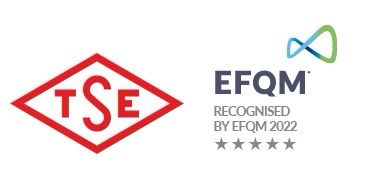 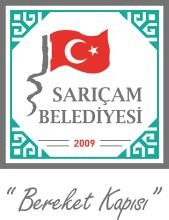 T.C SARIÇAM BELEDİYESİMUHTARLIK İŞLERİ MÜDÜRLÜĞÜ KAMU HİZMET STANDARTLARI TABLOSUBaşvuru esnasında yukarıda belirtilen belgelerin dışında belge istenilmesi veya başvuru eksiksiz belge ile yapıldığı halde, hizmetin belirtilen sürede tamamlanmaması durumunda ilk müracaat yerine ya da ikinci müracaat yerine başvurunuz. İlk Müracaat Yeri	:	 İkinci Müracaat Yeri	:İsim	: İbrahim KALAT	İsim	: Ragıp BEKAROĞLUUnvan	: Muhtarlık İşleri Müdürü	Unvan	: Başkan YardımcısıAdres	: Sarıçam Belediye Binası	Adres	: Sarıçam Belediye BinasıTel	: 0322 341 08 08	Tel	: 0322 341 08 08Faks	: 0322 341 41 09	Faks	: 0322 341 41 09E-Posta	: ibrahimkalat@saricam.bel.tr	E-Posta	: Ragipbekaroğlu@saricam.bel.trSIRA NOSUNULAN HİZMETİN ADIBAŞVURUDA İSTENİLEN BELGELERHİZMETİ TAMAMLAMA SÜRESİ(EN GEÇ)1Muhtarlardan gelen talep ve şikayetler.Dilekçe, resmi yazı, posta, elektronik, telefon vb.30 Gün2Muhtarlık Bilgi Sistemi (MBS) yolu ile gelen talep ve şikayetler.MBS (Muhtarlık Bilgi Sistemi)15 Gün